End of Year Altitude Pool Party!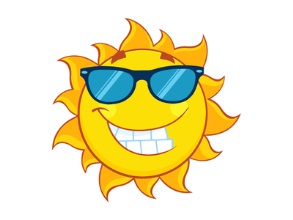 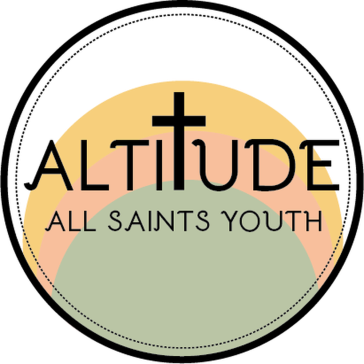 Saturday November 25th 2017 Chermside Aquatic Centre, 375 Hamilton Rd, Chermside10am - 5pm (may leave with family any time after lunch)Entry Fees paid to venue upon arrival: Swimming Kids = $11.20 ppSwimming Adults = $12.80 pp	Spectators(non-swimmers) = $4.50 ppBring: BYO Soft drinks etc, Salads, Snacks. BBQ cooked lunch food provided by the Altitude Leaders to say thank you for the year, and to welcome any newcomers! Camper chairs, beach towels, picnic blankets, swimming gearThis family friendly Event is open to all students and families in Years 5-12. Whether you have been to Altitude all year, have only been once, have never come at all, or are in Year 5 and want to attend next year - we would love for you to join us! Bring your whole family, invite your friends...seeya there!Even if you are attending with your family/parents/guardians, we please ask that you complete and return this form, either before or on November 25th when you arrive. We want to keep you as safe as possible and be fully informed. This is especially important if you have a medical condition, or are attending with another family, or are just being dropped off/picked up by your parents/guardian. We will also have forms available on the day for parents and guardians to fill out as they arrive. BASIC INFOChilds Name:_________________________________Date of Birth:________________________Childs Email: (optional for future events)______________________________________________Parent/Guardian Name + Relationship (e.g. mother)_________________________________________________________________________Parent/Guardian Contact:_(M)____________________________(H)________________________Emergency Contact Name + Relationship:______________________________________________Emergency Contact No: provide at least one_(M)________________ _____(H)_________________Attending with your own/another family, or being dropped off? This can be confirmed on the day________________________________________________________________________________MEDICAL INFOSwimming Ability (please circle):	Can’t swim	Poor	Average      Good     ExcellentMedical Conditions:____________________________Medications?_________________________ANY allergies? (food, medications, etc)_________________________________________________Any current injuries/concerns?_______________________________________________________________________________________________________________________________________Dietary requirements:___________________________so we can have suitable BBQ food for your child*Please turn over, double sidedBEHAVIOUR & CONSENTI give permission for___________________________  to participate in the End of Year Altitude Pool Party, on November 25th 2017, from 10am-5pm latest, at Chermside Aquatic Centre, 375 Hamilton Rd, Chermside. I understand that this event is being held in a public facility, and that my child must be under constant supervision by either myself as parent/guardian, or another parent/guardian. I understand that my child’s safety is ultimately my responsibility, and that the Altitude leaders, and Chermside Centre Aquatic centre staff and life-savers, will do everything within their power to keep my child safe. I give permission for emergency life-saving or medical treatment to be administered to my child in the event of an accident or incident by approved and certified staff. I understand that inappropriate, dangerous or harmful behaviour, speech or actions will not be tolerated and that participation the days activities in a good, friendly and safe manner is expected. My child will not leave the Chermside Aquatic Centre venue without a parent or guardian as chaperone or without their approval and without having first communicated this approval to the Youth Coordinator Matthew Ross. ARCHDIOCESE OF BRISBANE PRIVACY COLLECTION STATEMENTThe Parishes, schools and agencies of the Archdiocese of Brisbane (we, us or our) may collect, use and disclose personal information about you. We collect personal information directly from you and may also collect personal information passively through our website. We collect your personal information to fulfill the mission and directions of our organisation, to administer the sacraments and provide pastoral care to you, to provide you with other services and products we offer, to solicit donations and to comply with our legal and regulatory requirements. If the personal information you provide is incomplete or inaccurate, we may not be able to provide you with the services or products you seek. We may disclose personal information about you to our parishes, schools and agencies and service providers who assist us in the operation of our organisation. Due to the nature of the event (public swimming venue), there will be no photography or video taken throughout the day - there will only be one planned group photo with Leaders, students and parents (or whoever wishes to be in the photo). This photograph will only be used for the purposes of the mission of All Saints Youth Ministry, promotion of events, and on our social media accounts. Tick the box below to give photograph use authority. [ ]	I give authority for the group photograph with my child to be used for the above purposesPlease tick the below boxes and sign below[ ]	Information I have given is accurate and correct at the time of writing[ ]	I understand and agree to the above outlined behaviour expectations[ ]	I give permission for medical treatment to be administered to my child in case of an emergencyName:___________________________Signature:________________________Date:______________________Please return this form (both sides/pages) to the Parish or School Office, or scan and email toymcalbanyck@bne.catholic.net.au Please do not hesitate to contact me at the above email address, or at 0401 459 868 if you have any questions, concerns, or would like to organise transport for your child on the way (car-pooling). There will be a separate permission form for those requiring transport. Hope to see you there on Saturday Nov 25th for our End of Year Altitude Break Up Pool Party! God Bless,Matthew RossYouth Ministry CoordinatorAll Saints Parish, Albany Creek